Investigating the Drivers of Choice Behavior in Tourism: Corporate Image, Perceived Risk and Trust Interactions through Reputation ManagementMesut BozkurtÇanakkale Onsekiz Mart University, Turkeymesutbozkurt59@hotmail.comEmrah ÖzkulKocaeli University, Turkeyemrahozkul@hotmail.comAbstract: This study examines how reputation management (RM) activities influence consumers’ choice behaviors. In order to understand the relationship between them the possible consequences of RM activities such as corporate image, consumer trust, and perceived risk were analyzed as the antecedents of consumers’ choice behavior. Specifically, a structural equation model was developed for hypothesized relations between the constructs of the study. Empirical research was conducted using data from 232 individual consumers in Albania (n=109) and Turkey (n=123) to test our conceptual model. The data were analyzed through t-test and structural equation modelling (SEM). The study shows that RM activities obviously determine the constructs of corporate image and consumer trust positively, whereas they affect perceived risk by consumers negatively. The lower level of perceived risk through RM activities was found as a significant determinant of consumers’ choice behavior.Keywords: Tourism, reputation management, choice behavior, consumer trust, image JEL Classification: M1, M3ARTICLE HISTORYSubmitted: Resubmitted: Resubmitted: Accepted:IntroductionIn marketing science, psychological processes behind consumer behaviors and preferences are accepted as key determinants based on a vast body of research on their reactions to products, brands and the names of firms. This understanding prescribes that general beliefs about a firm can determine the way in which consumers make their decisions toward the given firm. Also, marketing research mentions that the factor of consumer trust is another important key determinant in the decision making process (Moorman et al., 1992; Chen and Tan, 2004). Both factors are leading parts of the psychological process although objective evaluations such as firm performance and quality of offerings are significant in addition to these two factors. If market players can manage the psychological processes of consumers successfully, then they are able to increase the possibility of being chosen by consumers among many other competitors. This viewpoint builds a practical question for firms: what strategies and activities positively increase consumers’ beliefs and trust toward the firm? This study examines reputation management activities from the perspective of increasing the positive image of any firm and consumer trust to create choice behavior in favor of the firm. Reputation has been defined as the intangible asset expressing the evaluation of a target market on whether the firm is substantially ‘good’ or ‘bad’ (Weiss et al. 1999), and reflects the cumulative knowledge about the past and present acts of the organization (Suh and Amine, 2007). In today’s highly competitive markets, reputation is not a result that appears by itself, and that can be gained by chance. However, it is an organizational value that could be improved by management perspective with long term strategies. In short, creating a good reputation for a firm requires the understanding of strategic marketing management to transform these activities into reputation management.  Reputation gained by successful strategic marketing management can be demolished in very short order if the attention is not sustained. Although reputation is an abstract concept, it has a potential to generate concrete values if it is created successfully by any firm. Fombrun (1996) states the meaning of positive reputation perceived by consumers for an organization in terms of competitive advantages as follows: (1) delaying rival mobility in the industry, (2) charging price premium to customers, at least in highly uncertain markets, (3) attracting higher-quality and larger amounts of investments from the stock market, (4) maintaining a high spirit among employees, (5) supporting and enhancing new product introduction and recovery strategies in the event of a crisis (Fombrun & Shanley, 1990; Fombrun, 1996). However, although there is extensive research on reputation management (Weigelt and Camerer, 1988; Fombrun, 1996; Roberts and Dowling, 2002; Cretu and Brodie, 2007), the literature still suffers from a lack of empirical studies that examine whether reputation management activities shift perceived risk by consumers through creating a positive corporate image in the minds of consumers and establishing consumer trust. Therefore, the aim of this study is to explore the relationship between reputation management activities and consumers’ choice behaviors through perceived corporate image, consumer trust, and perceived risk by consumers exposed to the reputation management activities of firms. The knowledge this study generates is expected to contribute to the competitiveness topic of marketing literature by its research model considering the consequences of reputation management activities as the antecedents of choice behavior.The rest of the paper is organized as follows: First, a literature review is presented to recognize the main variables of the study. Second, we present a research model indicating the hypothesized relationships between constructs. Finally, methodology of the research, data analysis and findings will be presented, followed by a conclusion with the limitations of this research study.Literature Review and Development of HypothesesReputation ManagementIntensive competition, the leading feature of today’s markets, forces market players to find various strategic advantages. A widely accepted theory of the resource-based view of the firm (Barney, 1991) points out that valuable, rare, inimitable, and nonsubstitutable resources of firms are essential for stronger and long-term competitiveness. It should be noted that the resources building competitiveness are not related only to production and technical processes such as R&D, efficiency, and cost, but also to managing the general psychology in the marketplace towards the firm. When consumers have negative associations for a firm then market performance of the firm will probably not be independent of them. In other words, what consumers, competitors, and related institutions in the market are saying about the firm is a direct part of market performance since the words have an obvious power to attract and discourage individuals into a given market player. Thus, the reputation of any firm can play as a rare, inimitable, and nonsubstitutable resource in a highly competitive market environment to encourage consumers toward the firm if it can be built successfully. Reputation of a firm, therefore, can be considered to be a psychological antecedent in the consumer decision-making process. It is possible to consider this dimension as a leading strategic resource for the competitive advantage of any firm (Fombrun, 1996; Capozzi, 2005). In this context, the concepts of reputation, reputation management (RM), and reputation management activities attract attention particularly from the management and marketing areas examining the question of how to be competitive (i.e., Roberts and Dowling, 1997; Hutton et al., 2001; Capozzi, 2005; Cretu and Brodie, 2007). Reputation occurs around individuality, or what a person or an organization is known for. In business literature, it is therefore defined as an overall evaluation of the extent to which a firm is substantially “good or bad”, or “positive or negative” (Deephouse, 2000; Roberts & Dowling, 2002). The reputation created for a firm in the marketplace can include real, perceived and incorrect dimensions. Even if it is sometimes incorrect or unreal, the reputation of a firm has the power to influence consumers’ reactions. There is a consensus among academicians that corporate reputation must be purposefully managed rather than driven by chance so that it can contribute to the competitiveness of the firm (Fombrun, 1996; Formbrun and van Riel, 2004; Simoes et al., 2005). Thus, designing specific activities to manage the process of building reputation comes into prominence in strategic behavior. Corporate ImageCorporate image is described as the overall impression made on the minds of individuals about an organization (Finn, 1961; Kotler, 1982; Dichter, 1985; Barich and Kotler, 1991). In marketing literature, image is defined as a mental construct processed internally (Crompton, 1979), or as a mental picture of consumers (Dobni and Zinkhan, 1990) for any given offering such as business name, variety of products, package design and quality, and appearance of store.Some empirical evidence in the marketing field clearly shows that the long-term reputation of the seller has been found to be more important than short-term product quality movements (Landon & Smith, 1997). McKnight et al., (1998) report, based on empirical research, that corporate reputation provides the assurance of consumers’ integrity and goodwill. Assurance also helps to increase trust, particularly when the consumers have not had experience before and hence do not have firsthand knowledge of the firm. A typical example provides a valuable insight into this relationship: there is a perceived notion around the world that products processed in China will not have long-life due to not meeting quality standards. Products from China may really be low-quality and it is normally expected that consumers who have experienced these products before will avoid new transactions, but it is not uncommon to observe consumers avoiding Made-in-China products who have not had experience with them before. It is possible to explain this type of consumer behavior with the poor reputation of China in the marketplace. Poor reputation results in poor image in the minds of consumers. It is expected, therefore, that the more positively consumers think about a firm, the more positive their perceptions towards the corporate image. In line with the foundation built above, the following hypothesis is proposed:H1: There is a positive relationship between RM activities and corporate image.  TrustFrom the view of social exchange theory (Blau, 1964; Cook and Emerson, 1978) trust is a leading factor in a relationship between consumers and the firm. The theory emphasizes the importance of human psychology in forming social exchanges. Research proves that lack of trust can directly disrupt the formation of a relationship from the consumer side. Thus, trust can be described as a psychological antecedent for consumer behavior (Garbarino and Johnson, 1999; Ba and Pavlou, 2002; Pavlou and Gefen, 2004). The creation of a positive reputation for the firm through specific and pre-planned activities, and managing the corporate image, can increase the value of intangible assets such as trust (Calantone, Cavusgil & Zhao, 2002). Positive reputation of the firm and brilliant corporate image are expected to function as preceding states for trust in consumer psychology, based on the social exchange theory. Several researchers (Weigelt & Camerer, 1988; Garbarino & Johnson, 1999; Plank, Reid, & Pullins, 1999) report that corporate reputation has a vital role in reducing the uncertainty consumers encounter when they evaluate firms. Positive corporate reputation is based on superior performance over a certain period of time. In other words, positive corporate reputation can lead to creating confidence, and thus increasing the trust (Morgan & Hunt, 1994). Based on the above reasoning we propose that:H2: There is a positive relationship between RM activities and consumer trust.H3: There is a positive relationship between corporate image and consumer trust.Perceived Risk The factor of risk perceived by consumers has been a major question in the marketing discipline since it is considered to be a leading part of human psychology in the decision-making process.  Risk is defined as an individual’s or a group’s perceptions of the uncertainty associated with engaging in an activity (Dowling and Staelin, 1994). Bauer (1960) stated this as “the uncertain consequences resulting from purchase”. From this perspective, risk perceptions of consumers arise from potentially negative results of any engagement. Some academicians (Engel, Blackwell, and Miniard, 1986, p. 109) consider perceived risk as “beliefs about the risks associated with product (service) purchase’’. In marketing literature there is a widely accepted classification based on the study of Jacoby and Kaplan (1972) and Kaplan et al.(1974) that includes financial, physical, psychological, performance, and social risk. Greatoresk and Mitchell (1994) identified social risk as “social loss”, and added the sixth category as time risk. Trust and perceived risk are closely interrelated (Mayer et al., 1995). In terms of managerial perspective, consumer trust and positive corporate image lead to more positive perceptions towards the quality of the products, and the firm as a whole. Marketing literature, based on a vast body of empirical evidence, suggests that the mentioned constructs encourage consumers by cutting negative associations about the firm (McKnight et al., 1998; Garbarino and Johnson, 1999; Pavlou and Gefen, 2004; Cretu & Brodie, 2007). In other words, the level of perceived risk can be decreased by increasing the positive clues.The higher the perceptions of risk, the higher the trust needed to facilitate a transaction. When risk is present, a higher level of trust is needed to make transactions possible. That is, consumer trust towards a product or an organization reduces the perceived risk for a specific offering. As a result, the firms attached to positive associations are expected to behave well and avoid negative behaviors, which strengthen customers' perceptions towards lower level perceived risk. Based on this view we hypothesize that:H4: There is a negative relationship between corporate image and perceived risk by consumers.H5: There is a negative relationship between consumer trust and perceived risk by consumers.Choice BehaviorUnderstanding the essential determinants in the process of the evaluation of consumer behavior has been a supreme aim in the field of marketing. It is possible to state that customers’ evaluations towards a product, a brand or the name of the organization are signals of actual choice behavior (Zeithaml, Berry and Parasuraman,1996), based on structural psychology (George and Jones, 1999, p.532) in which human behaviors are described as the activity done consciously. This description also emphasizes the important difference between “behavior” and “motion”. The underlying indication from the discipline of psychology emphasizing the connection between behavior and its antecedents explains specifically that most human behavior is under volitional control (Ryan, 1970). There are different ways of examining choice behavior of consumers in marketing literature. For example, Bloemer and Odekerken-Schröder (2007) examined price insensitivity in the context of choice behavior. Bansal, Irving, and Taylor (2004) investigated consumers’ choice behaviors in the context of switching intentions. On the other hand, Mittal, Kumar, and Tsiros (1999) measured customers' intention to recommend to other people, which can be considered to be an indicator of choice behavior if it is positive. Consumers’ choice behaviors among competing offerings emerge based on maximizing their benefits as it is implied in the explanations from psychology area (Becker, 1990;  Tversky and Kahneman, 1981). Lower level of risk perceived by consumers is a direct part of higher benefits. In other words, reducing risk ensures consumers reach more satisfactory results. A rational theory of consumer behavior (Tversky and Kahneman, 1986, 1991) implies that consumers will employ the level of risk they perceive as a cue for their possible satisfaction. From this perspective, perceived risk by consumers is a main indicator in terms of whether they engage with a brand or a firm. In short, the more risk consumers perceive the less choice behavior they exhibit. More specifically, if they perceive relatively higher levels of risk towards a firm, then they are more likely to have the intention not to prefer, switching intentions, negative word-of-mouth and price sensitivity. Based on this view we hypothesize that:H6:  There is a negative relationship between perceived risk and choice behavior of consumers. Building on the literature review and the hypotheses developed, the following model emerged as the research model of this study (figure 1). In the research model, five main constructs and the relations between them are examined through hypothesized paths. Fig. 1. Conceptual model and hypothesized relationsResearch DesignThe research in this study was conducted by employing a quantitative methodology. In this context, a structured questionnaire was developed as the data collection instrument based on a literature review and previous research (e.g., Sirdeshmukh et al., 2002; Selnes and Sallis, 2003; Dowling, 2006). The sample for this survey consisted of customers who were staying at Sheraton Hotels in Tirana, Albania and Istanbul, Turkey, in the period February – April 2009.  The survey was limited only to the businessmen segment due to their constant demand for hotel services, and thus their enhanced familiarity. The design of the questionnaire was based on five different constructs examined in this research. As presented in tables 1, 2, 3, 4 and 5, reputation management (RM) activities were measured using the scale adopted from Fombrun (1998) and Fombrun, Gardberg, and Sever (2000). Items for measuring consumer trust were adopted from Selnes and Sallis (2003). The construct of corporate image was adopted from the study of Wu and Petroshius (1987). For the variable of perceived risk, we employed the well-known definition of Engel, Blackwell, and Miniard (1986, p. 109) and the well-established classification of Jacoby and Kaplan (1972) for perceived risk by consumers. And finally, choice behavior was measured using items from Bansal et al., 2004; Mittal et al., 1999; and Zeithaml et al., 1996). All constructs were measured on five-point Likert scales ranging from Definitely agree to Definitely disagree. The overall value of the Cronbach alpha to assess the reliability of the variables was 0.83, indicating a satisfactory level. MethodologyThe study was conducted between April - July 2015. Albania and Turkey were selected for the realization if the study and research was made in 2 five star hotels in these countries. Albania and Turkey was selected so as to reach data easier and to compare two facilities belonging to same chain in two different countries. Moreover, the reputation of the aforementioned hotel chain is high. Based on these information, country and facility selection was made by intentional sampling among nonstochastic selection methods. However the selection of customers within these facilities was performed by simple sampling method among the probabilistic sampling methods. Data was obtained by the evaluations of 109 participants from the hotel facility in Albania and 123 participants from the hotel facility in Turkey. During the study, certain number of surveys were conducted each month so as to prevent formation of duplicate results. In the data collection stage of the study, as the universe and sample could not be determined clearly and as the obtained data was insufficient, the frame could not be determined clearly. After this study which can be assumed to be pilot, other comparisons may be supported by other studies in which the number of facilities and participants will be higher.Descriptive StatisticsIn total, 268 usable questionnaires were collected from participants over the course of three months (February – April 2009) in Albania and Turkey simultaneously. Of those gathered thirty-six forms were eliminated (13.4 %) due to excessive amounts of missing data. Thus, 232 forms were coded for data analysis. The distribution of questionnaires analyzed by country is as follows: Respondents from Albania were 109 (47 %) and from Turkey 123 (53 %) of the overall sample. The analysis of demographic characteristics of the sample revealed that most of them were male (169 respondents; 73 %) and in the 45 – 60 age category (171 respondents; 73.7 %). Just over half had a university degree (131 respondents; 56.4 %). Data Analysis and ResultsAnalysis of Differences between Albanian and Turkish ConsumersIn the first step of the analysis, the collected data were analyzed by employing the SPSS program. A series of independent t-tests were used to determine if differences existed between Albanian and Turkish consumers across the constructs of the research model. Table 1 indicates the differences between the subgroups of the sample in the evaluation of RM activities.Table 1. Mean Differences between Albanian and Turkish Consumers for RM ActivitiesNote: The negative t-values mean that Turkish respondents have higher mean scores than Albanian respondents for the related items. The criteria were based on a five-point scale, ranging from “1= Definitely agree” to “5= definitely disagree”.The findings of the comparison between Albanian and Turkish groups showed that Turkish consumers had a slightly higherscore but this finding cannot be confirmed by statistical results (p>0.05). Based on the results in table A, no significant difference was found for the evaluation of RM activities. Although Turkish consumers have higher scores, Albanian consumers also have very positive overall evaluations towards the firm’s RM activities. It should be noted that the largest difference was found in the “designing exclusive atmosphere inside the hotel” (p< 0.01), indicating one of the lowest scores from the Turkish group at 4.29 that means very positive.   This means that both groups in different countries have similarly positive perceptions for RM activities of the firm. While analyzing the relationships among the constructs across the research model, the second construct is determined as corporate image. Table 2 reports the view of the corporate image from the respondents’ evaluations. Table 2. Mean Differences Between Albanian and Turkish Consumers for Corporate ImageNote: The negative t-values mean that Turkish respondents have higher mean scores than Albanian respondents for the related items. The criteria were based on a five-point scale, ranging from “1= Definitely agree” to “5= definitely disagree”.Table 2 shows that there is no significant difference between Albanian and Turkish consumers for the evaluations towards CI of the firm. Both groups are seen to have very positive assessments. In comparison with those of Albanian consumers, Turkish consumers had slightly lower scores but this was not confirmed statistically (p > 0.05). Similarly, in both groups the most positive evaluation was reported on the item the firm is a well-known brand (mean scores: 4.90 and 4.77, respectively). For the Albanian group, clearly it is possible to see the reflections of CI since they ranked the item it is an exclusive firm as second highest (4.88). Also, in the Turkish group, it should be noted that overall scores for CI items are above 4.00. The largest difference existed between the groups on the firm has high quality goods and services, which means that the former had much more positive views than the latter (p < 0.05). However, the mean value of the Turkish group for this item can also be considered rather positive (4.33). The data obtained from the sample of this study in two different countries clearly prove a brilliant CI for the firm in the minds of respondents.   Table 3. Mean Differences between Albanian and Turkish Consumers for Trust*Table 4: Mean Differences between Albanian and Turkish Consumers for Perceived Risk*Table 5: Mean Differences Between Albanian and Turkish Consumers for Choice Behavior ** Note: The negative t-values mean that Turkish respondents have higher mean scores than Albanian respondents for the related items. The criteria were based on a five-point scale, ranging from “1= Definitely agree” to “5= definitely disagree”. R:  Reverse coded.The findings of the comparison between Albanian and Turkish consumers for the dimension of trust are presented in Table 3.  Based on average scores from the subgroups of the sample, a statistically significant difference was not reported by significance level (p > 0.05) for t-values computed (1.73). Respondents both in Albania and Turkey seem similar to each other in terms of trust towards Sheraton (grand mean values: 4.59 and 4.42, respectively). The largest difference between the groups was observed for the item I feel that Sheraton is trustworthy, which means Albanian respondents clearly had much more positive attitudes in favor of Sheraton than the respondents in Turkey (mean values: 4.81 and 4.13, respectively).  Based on the grand mean values, it is possible to state that the sample as a whole clearly has the feeling of trust towards the firm. Table 4 provides the results of perceived risk by respondents towards the firm, Sheraton. The results reveal that there were no significant differences between the mean scores except one item on risk for inadequacy of offerings to meet individual needs (p < 0.05).  It is important to note that this part of the scale measuring perceived risk towards the firm was established with five reverse coded items. The negative signs of the t-values indicate less perceived risk by Turkish respondents than Albanians. However, the mean scores of Albanians can be considered as a strong indicator that they perceive risk at minimum levels towards the firm. Likewise the grand mean scores for both groups report the similarity statistically (t-value: - 1.82 and p > 0.05).  This result shows that the respondents both in Albania and Turkey are sure about the standards of the firm, and thus they do not worry about the firm and its offerings. Table 5 summarizes the data obtained from the sample on their choice behavior. According to the results shown in table 5, overall the items were assessed similarly by Albanian and Turkish respondents. These four items all have a probability value that is more than .05. Grand mean scores for both groups (4.25 and 4.12, respectively) did not produce statistically significant differences (t-value: 1.57 and p > 0.05).  The mean scores ranged from 4.11 to 4.58 in the group of Albanians, and from 3.99 to 4.37 in the Turkish group, indicating a strong loyalty or very positive choice intention in the future. These findings indicate that respondents preferred the firm, Sheraton, consciously at present and clearly they have a tendency to maintain this behavior.  The overall analyses of responses through five t-test operations point out the obvious resemblance between Albanian and Turkish respondents towards the given stimuli.  It should be noted that those stimuli are the main constructs within the research model of this study. It is possible, therefore, to put together the subgroups of the sample while analyzing the research model rather than conducting separate analyses.   Analysis of the Research Model This study was designed to understand the effects of the factor of reputation management that target markets consider when they prefer a brand or a firm rather than its competitors. In this study, a structured model related to the variables assumed to be influential on choice behavior of consumers was tested by employing Structural Equation Modeling (SEM). The structure, composed of the relationship of four assumed constructs to one main dependent variable (choice behavior) constitutes the model of the study to be tested. As mentioned before, the reliability coefficient of the overall scale was computed as Cronbach alpha ; 0.83.  Data analysis involves evaluation of the measurement model and the structural model. The Evaluation of the Overall Model For the overall model, the Chi-square value was found significant as 514.93 with 233 degrees of freedom. This value is not unusual for larger sizes of sample (Doney and Cannon, 1997). The ratio of Chi-square to degree of freedom is 2.21, which is adequate statistically for the fit of the model. Although the values of GFI (0.93) and AGFI (0.92) are lower than those of CFI (0.97), NFI (0.93) and NNFI (0.94), it is accepted that CFI values above 0.95 are suggestive of a meaningful model (Hu and Bentler, 1999). The fit indices calculated here with RMSEA (0.058) and SRMSR (0.073) can be considered as adequate. All related indices are summarized in Table 6. Table 6: Goodness-of-fit summaryGFI, Goodness of fit index; AGFI, Adjusted Goodness of fit index; NFI, Bentler-Bonett normed fit index; NNFI, Bentler-Bonett non-normed fit index; CFI, comparative fit index; RMSR, root mean squared residual, RMSEA, root mean squared error of approximation.Measurement ModelThe quality of the model was assessed on unidimensionality, convergent validity, reliability and discriminant validity (see Table 7). The unidimensionalityof each construct in the model was analyzed with principal component analysis that reveals the appropriate items loaded at least 0.60 on the hypothesized components. A good overall model fit has provided support for convergent validity of the scale through all loadings that were significant (p < 0.05). Many of the R2 values have exceeded 0.50 proposed by Fornell and Larcker (1981). On the other hand, reliabilityof the measurement model was analyzed based on the values of composite reliability that should be greater than the benchmark of 0.70 to be considered adequate (Fornell and Larcker, 1981). As indicated in table 7, all the reliability values are above 0.70, revealing adequate reliability. Discriminant validitywas tested by confirmatory factor model in which correlations between constructs were constrained to one. Chi-square differences were significant throughout the model (p < 0.01). The model of the study, therefore, is proper to be applied for understanding the relationships between the constructs given with the support of reliability, convergent validity, discriminant validity and unidimensionality.Table 7. Measurement ModelStructural ModelThe estimates and hypothesis results are summarized in Table 8. Furthermore, figure 2 also provides the complete model with the path estimates. The model explained 62 – 74 % of the variance (R2 scores).  Overall, the research model accounted for 74 % of the variance of choice behavior.                Table 8: Structural Model of RM Activities on CI, CT, PR and CB*   p < 0.001** p < 0.01Figure 2. SEM Analysis of the Research Model* p < 0.001 ,  ** p < 0.01As seen in table 8, all proposed relationships between the constructs of the model were supported by the statistical results. The standardized estimates of the structural parameters (i.e., RM activities  corporate image and consumer trust, and corporate image consumer trust) prove that consumers’ evaluations toward RM activities positively influence the view of corporate image in their minds (see table 8, r: .79 and p < 0.001). Similarly, RM activities to be exposed clearly determine consumer trust positively towards the firm that organized RM activities (r: .68 and p < 0.001). These outcomes confirm H1, in that positive evaluations of consumers towards RM activities of the firm lead to positive corporate image in their minds. Also, the hypothesis H2 was confirmed by the results, in that positive evaluations of consumers towards RM activities lead to higher levels of trust towards the firm in consumer psychology.  It is possible, therefore, to state that RM activities organized by firms have a direct influence on both the appearance of the firm in the marketplace, and inner evaluation processes consumers activate. Thus, RM activities of firms have a power to create doubled effect on consumers’ decision making process as external and internal stimuli.  Consumer trust is also positively influenced by corporate image, as hypothesized in H3 (r: .42 and p < 0.01). This confirmation for H3 shows that positive corporate image in the minds of consumers plays a supportive role to enhance the feeling of trust in consumer psychology. Therefore, RM activities have both direct influences on consumer trust, and indirect influences on it through corporate image. H4 and H5 investigate the impact of corporate image and consumer trust on the factor of perceived risk. The standardized estimates of the structural parameters reveal that corporate image has a significant effect on perceived risk, but in a negative direction (r: - .44 and p < 0.01). In other words, perceived risk by consumers for a given firm is negatively influenced by corporate image in the mind of consumers. That is, the more positive corporate image consumers assume the less perceived risk they have. Also, the results confirm H5, in that a higher consumer trust toward a firm leads to a lower perceived risk by consumers (r: - .76 and p < 0.001).  Thus, perceived risk by consumers is influenced significantly by the two variables in a negative direction, as hypothesized in the research model. Comparing the values of the two coefficients, it appears that consumer trust has greater influence on perceived risk by consumers than corporate image. The analyses of the hypotheses obviously point out that perceived risk by consumers is a significant determinant on their choice behavior (r: - .87, p < 0.001), in support of H6. Perceived risk seems to have a negative impact on choice behavior of consumers, just as hypothesized at the beginning of the research. Based on this test result, one can infer that higher perceived risk will result in lower choice behavior. Thus, it is possible to say that in order to increase the positive attitude toward choice of a firm’s offerings, perceived risk should be cut off through enhancing consumer trust based on RM activities.   Overall, all the parameters are significant in the research model. According to Chin (1998), in order for coefficients to be considered meaningful they should be above the value 0.2. In our research model all parameters were computed between 0.42 – 0.87, indicating considerable impact. Moreover, all the structural relationships are in the hypothesized direction (table 8). These findings strongly support the positive relationships between RM activities and corporate image created in the minds of consumers and consumer trust in the psychological structure (figure 2), negative relationships between corporate image - consumer trust and perceived risk, and then a negative relationship between perceived risk and choice behavior. These results are not only consistent with the findings of previous studies (e.g. Benjamin and Podolny, 1999; Keh and Xie, 2008) but also with our expectations of associated relationships among the constructs. ConclusionThis paper aims to understand the role of RM activities on consumers’ choice behaviors. Drawing on the literature for reputation management and behavioral intentions of consumers, this research study theoretically develops and empirically measures a model analyzing the effects of RM activities toward the evaluations of consumers and then choice behavior. In conclusion, choice behavior of consumers can be predicated as a dependent variable with a rate of 74 % through antecedent constructs triggered by RM activities. Empirical results clearly reveal that perceived risk by consumers plays a determinative role in the process. Therefore, we should especially focus on how to minimize perceived risk through RM activities. It is possible to say that RM activities influence consumers’ decision making processes with indirect effects by enhancing corporate image and creating trust. The empirical results of this study show that perceived risk can be decreased by increasing consumer trust and positive corporate image based on RM activities of firms. Thus, if firms organize specific RM activities (i.e. making high-volume and continuous commitments to the market for superior customer satisfaction, announcing the famous people preferring the offerings of the firm, sponsoring important events in social life) strategically and systematically, this will function in building positive judgments resulting in lesser perceived risk and finally in more positive tendencies to prefer any given firm’s offerings.    We note that the findings of this study should be assessed together with some specific limitations. First, the data required were collected from actual customers of a firm within its business atmosphere rather than in an unrelated place. However, designing a research activity in Sheraton was a result of the difficulties of reaching consumers for examining the reflections of RM activities of any firm. Second, although all hypotheses are supported, the findings of this study were generated from the customers of only one firm. This type of research should be reinforced by a variety of research outputs examining the other firms’ cases.    Finally, the research model developed in this study can be expanded by other possible antecedents and consequences of reputation management (i.e., corporate identity, consumer sensitivity) to be able to produce more sophisticated understanding. REFERENCESAjzen, I., and Fishbein, M. (1980), Understanding Attitudes and Predicting Social Behavior, Prentice-Hall, Englewood Cliffs, NJ. Anderson, E., and Weitz, B. A. (1989), Determinants of continuity in conventional industrial channel dyads, Marketing Science, 8 (4), 310–323.Ba, S. and Pavlou, P.A. (2002), Evidence of the effect of trust building technology in electronic market: price premiums and buyer behavior, MIS Quarterly, 26 (3), 243-268. Balmer, J.M.T. and Gray, E.R. (1999), Corporate identity and corporate communications: creating a strategic advantage, Corporate Communications: An International Journal, 4 (4),171-177.Bansal, H. S., Irving, G. P., and Taylor, S. F. (2004), A three-component model of customer commitment to service providers, Journal of the Academy of Marketing Science, 32 (3), 234−250Barich, H. and Kotler, P. (1991), A framework for marketing image management, Sloan Management Review, 32(2), 94-104.Barney, J. (1991), Firm Resources and Sustained Competitive Advantage, Journal of Management, 17 (1), 99-120.Bauer, R.A, (1960) Consumer behavior as risk taking. Dynamic marketing for a changing world, American Marketing Association, Chicago, ILBecker, G.S. (1990), The Economic Approach to Human Behavior, The University of Chicago Press.Blau, P. M. (1964), Exchange and Power in Social Life, John Wiley and Sons, New York, NY.Bloemer, J. and Odekerken-Schröder, G. (2007), The Psychological Antecedents of enduring customer relationships: an empirical study in a bank setting, Journal of Relationship Marketing, 6 (1), 21-43.Brown, T. J., Dacin, P. A., Pratt, M. G., and Whetten, D. A. (2006), Identity, intended image, construed image, and reputation: an interdisciplinary framework and suggested terminology, Journal of the Academy of Marketing Science, 34 (2), 99−106.Calantone, R.J., Cavusgil, S.T. and Zhao, Y.  (2002), Learning orientation, firm innovation capability, and firm performance, Industrial Marketing Management, 31 (6), 515-524.Capozzi, L. (2005), Corporate reputation: our role in sustaining and building a valuable asset, Journal of Advertising Research, 45 (3), 290-293.Carmeli, A. and Tishler, A. (2005), Perceived organizational reputation and organizational performance: an empirical investigation of industrial enterprises, Corporate Reputation Review, 8 (1), 13−30.Chen, L. and Tan, J. (2004), Technology Adaptation in E-commerce: Key Determinants of Virtual Stores Acceptance, European Management Journal,  22 (1), 74-86.Cook, K.S. and Emerson, R.M. (1978), Power, equity and commitment in exchange Networks, American Sociological Review, 43 (5), 721-739.Cretu, A. E., and Brodie, R. J. (2007), The influence of brand image and company reputation where manufacturers market to small firms: a customer value perspective, Industrial Marketing Management, 36 (2), 230-240.Crompton, J.L. (1979), An Assessment of the Image of Mexico as a Vacation Destination and the Influence of Geographical Location Upon That Image, Journal of Travel Research, 17(4), 18-24.Davies, G., Chun, R., da Silva, R. V. and Roper, S. (2003), Corporate Reputation and Competitiveness, Routledge, Londra, New York.Davies, G., Chun, R., da Silva, R. and Roper, S. (2002), Corporate reputation and performance in Germany, Corporate Reputation Review, 2, 115-123Deephouse, D.L. (2000), Media reputation as a strategic resource: an integration of mass communication and resource-based theories, Journal of Management, 26 (6), 1091-1112. Dichter, E. (1985), What's in an image? Journal of Consumer Marketing 2 (1), 75–81.Dobni, D. and Zinkhan, G.M. (1990), In Search of Brand Image: A Foundation Analysis. In Advances in Consumer Research,  M. E. Goldberg, G. Gorn and R. W. Pollay, eds, Vol. 17: Provo, UT: Association for Consumer Research, 110119.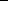 Doney, P. M. and Cannon, J. P. (1997), An examination of the nature of trust in buyer–seller Relationships,  Journal of Marketing, 61(2), 35−51Dowling, G.R. and Staelin, R. (1994), A Model of Perceived Risk and Intended Risk-Handling Activity, The Journal of Consumer Research, 21 (1), 119-134. Engel, J.F., Blackwell, R.D. and Miniard,P.W. (1986), Consumer Behavior, Fifth Edition. Chicago: Dryden.Finn, D. (1961), The price of corporate vanity,  Harvard Business Review, 39,135–143Fombrun, C. and Shanley, M. (1990), What's in a name? Reputation building and corporate Strategy, Academy of Management Journal, 33 (2), 233-258.Fombrun, C. J. (1996), Reputation: realizing value from the corporate image, Boston: Harvard Business School Press.Formbrun, C.J.  and Van Riel,C. (2004), Fame & Fortune, FT Prentice Hall, New York.Ganesan, S. (1994), Determinants of long-term orientation in buyer–seller relationships, Journal of Marketing, 58, 1−19.Garbarino, E. and Johnson, M. S. (1999), The different roles of satisfaction, trust, and commitment in customer relationships, Journal of Marketing, 63(2), 70−87.George, J. ve Jones, G. M.  (1999), Organizational Behavior, 2nd ed., Longman, USA.Greatorex, Mike and Vincent Wayne Mitchell. (1994). “Modeling Consumer Risk Reduction Preferences from Perceived Loss Data,” Journal of Economic Psychology, 15, 669-685.Gronroos, C. (1984). A Service Quality Model and Its Marketing Implications, European Journal of Marketing, 18 (4), 36-44.Groenland, E.A.G. (2002), Qualitative research to validate the RQ-dimesions, Corporate Reputation Review, 4, 309-315. Hutton, J.G., Goodman, M.B., Alexander, J.B., and Genest, C.M. (2001), Reputation management: the new face of corporate public relations, Public Relations Review, 27, 247–261.Jacoby, J. and Kaplan, L. B. (1972), The Components of Perceived Risk, M. Venkatesan (Ed.), Proceedings of the Third Annual Conference. Iowa City, Iowa: Association for Consumer Research, 382-393.Kotler, P. (1982), Marketing for Nonprofit Organization, (2nd Edition ed.), Prentice-Hall, Englewood Cliffs, NJ.Landon, S. and Smith, C. E. (1997), The Use of Quality and Reputation Indicators by Consumers: The Case of Bordeaux Wine, Journal of Consumer Policy, 20: 289–323.Mayer, R. C., Davis, J. H., and Schoorman, D. F. (1995), An integrative model of organizational trust, Academy of Management Review, 20 (30), 709−734.McKnight, D. H., Cummings, L. L., and Chervany, N. L. (1998), Initial trust formation in new organizational relationships, Academy of Management Review, 23 (3), 473-490.Mittal, V., Kumar, P., and Tsiros, M. (1999), Attribute-level performance, satisfaction, and behavioral intentions over time, Journal of Marketing, 63 (2), 88−101.Morgan, R. M., & Hunt, S. D. (1994), The commitment–trust theory of relationship marketing, Journal of Marketing, 58, 20−38.Moorman, C., Deshpandé, R. and Zaltman, G. (1993), Factors affecting trust in market research relationships, The Journal of Marketing, 57 (1), 81-101. Pavlou, P. A. and Gefen, D. (2004), Building effective online marketplaces with institution based trust, Information Systems Research, 15 (1), 37–59Plank, R.E.,  Reid,D.A. and Pullins, E.B. (1999), Perceived trust in Business to Business sales: A new measure, Journal of Personal Selling and Sales Management, 19 (3), 61-71.Podolny, J. M. (1993), A status-based model of market competition, American Journal of Sociology, 98 (4), 829−871.Roberts, P. W. and Dowling, G. R. (2002), Corporate reputation and sustained superior financial performance, Strategic Management Journal, 23(12), 1077−1093.Roberts, P. W. and Dowling, G. R. (1997), The value of a firm's corporate reputation: how reputation helps attain and sustain superior profitability, Corporate Reputation Review, 1(1), 72−76.Ryan, T.A. (1970), Intentional Behavior, New York: Ronald Press.Simoes, C., Dibb, S. and Fisk, R.P. (2005), Managing corporate identity: an internal perspective, Journal of the Academy of Marketing Science, 33 (2), 153 -168. Sultan, F. and Mooraj, H.A. (2001), Designing a trust-based E-business strategy, Market Management, 10 (4), 40–45.Taewon,  S.  and Amine,  L.S. (2007),  Defining and Managing Reputational Capital in Global Markets, The Journal of Marketing Theory and Practice, 15 (3), 205-217.Tversky A. and Kahneman, D. (1981), The framing of decisions and the psychology of choice, Science, 211, 453-458. Tversky A. and Kahneman, D. (1986), Rational Choice and the Framing of Decisions, Journal of Business, 59 (4), 251-278.Tversky A. and Kahneman, D. (1991), Loss aversion in riskless choice: a reference – dependent model, The Quarterly Journal of Economics, 106 (4), 1039-1061.  Weigelt, K. and Camerer, C. (1988), Reputation and corporate strategy: a review of recent theory and applications, Strategic Management Journal, 9(5), 443−454.Weiss, A. M., Anderson, E. and MacInnis, D. J. (1999), Reputation management as a motivation for sales structure decisions, Journal of Marketing, 63(4), 74−89.Zeithaml, V. A., Berry, L. L. and Parasuraman, A. (1996), The behavioral consequences of service quality, Journal of Marketing, 60 (2), 31−46.Statement’sALTRt – valueSig.Average4.464.80-1.830.068Declaring to provide high quality offerings every time4.224.61-1.810.071Declaring to provide value-for-money offerings every time4.324.55-1.360.173Declaring to provide new and innovative offerings every time3.964.67-2.610.015Declaring that the philosophy shared by all staff is high customer satisfaction4.434.381.810.071Showing its upper-class level through comments in the media4.514.77-1.620.103Announcing the names of famous guests staying at Sheraton4.464.71-2.470.022Employing upper-class marketing channels4.494.400.560.510Creating a feeling of a first-class company through specific advertisements4.244.65-2.590.011Designing an extraordinary building externally4.794.610.8100.412Designing an exclusive atmosphere inside the hotel4.884.293.260.003Providing excellent working environment to its staff4.634.511.870.062Equipping its staff with superior qualifications4.704.272.270.025Building high standards in human relations4.834.521.750.078Hosting and sponsoring eminent art events4.804.661.820.070Hosting many popular meetings (official meetings, society weddings, cocktail parties)4.214.79-2.510.014Supporting and announcing many societal projects3.914.48-2.380.017Declaring its environmental responsibility and sensitivity4.274.49-1.770.075Statement’sALTRt – valueSig.Average4.614.411.740.078Has a pleasant atmosphere4.624.481.800.073A well-known brand 4.904.771.660.104Has high quality goods and services 4.824.332.210.028Well-managed firm4.414.44-0.670.498Has polite staff4.334.68-1.720.081Has consumer-oriented staff4.224.31-0.860.397Attracts upper-class customers4.764.282.100.036Means prestigious4.604.121.990.039Exclusive firm4.884.362.140.033Statement’sALTRt -valueSig.Average4.594.421.730.081I trust that S is competent at what it is doing4.894.411.810.070I feel that S is trustworthy.4.814.133.310.001I feel that S is honest in fulfilling its promises4.704.192.120.034I think that S is very responsive to customers.4.334.68-1.770.076I believe that S will respond with understanding inthe event of problems4.224.72-1.870.064Statement’sALTRt -valueSig.Average4.404.65- 1.820.068In S, facing offerings that are not value-for-money is a serious risk. (R)4.324.60- 1.910.063Satisfactoriness of physical environment in S is a serious risk. (R)4.454.62- 1.940.062It is a serious risk that the goods and services offered by S can be inadequate in order to meet my needs (R)4.124.71- 2.310.024Staying at S can create unhappiness in my inner world (R)4.764.81- 1.350.177If I say to friends that I prefer S, they may condemn me (R)4.384.53- 1.790.071Statement’sALTRt -valueSig.Average4.254.121.570.074I will prefer S in the future.4.134.051.800.073I will consider S the first choice at which to stay.4.584.371.930.058I don’t think that the other brands will provide clearly better offerings.4.114.071.860.062It is a low possibility that I will replace S with a competitor. 4.183.991.740.081Fit indicesValuesΧ2514.93Ratio ( Χ2/ df )2.21GFI.93AGFI.92NFI.93NNFI.94CFI.97Standardized RMSR.07RMSEA.06Composite reliabilityVarianceExplainedLoadingR2Reputation Management Activities(Fombrun, 1998;Fombrun, Gardberg, and Sever , 2000 )1. Declaring to provide high quality offerings every time0.770.720.880.74Reputation Management Activities(Fombrun, 1998;Fombrun, Gardberg, and Sever , 2000 )2. Declaring to provide value-for-money offerings every time0.810.63Reputation Management Activities(Fombrun, 1998;Fombrun, Gardberg, and Sever , 2000 )3. Declaring to provide new and innovative offerings every time0.760.55Reputation Management Activities(Fombrun, 1998;Fombrun, Gardberg, and Sever , 2000 )4. Declaring that the philosophy shared by all staff is high customer    satisfaction0.890.74Reputation Management Activities(Fombrun, 1998;Fombrun, Gardberg, and Sever , 2000 )5. Showing its upper-class level through comments in the media0.720.52Reputation Management Activities(Fombrun, 1998;Fombrun, Gardberg, and Sever , 2000 )6. Announcing the names of famous guests staying at S0.670.48Reputation Management Activities(Fombrun, 1998;Fombrun, Gardberg, and Sever , 2000 )7. Employing upper-class marketing channels0.630.42Reputation Management Activities(Fombrun, 1998;Fombrun, Gardberg, and Sever , 2000 )8. Creating a feeling of first-class company through specific advertisements0.920.79Reputation Management Activities(Fombrun, 1998;Fombrun, Gardberg, and Sever , 2000 )9. Designing an extraordinary building externally0.760.55Reputation Management Activities(Fombrun, 1998;Fombrun, Gardberg, and Sever , 2000 )10. Designing exclusive atmosphere inside the hotel0.910.79Reputation Management Activities(Fombrun, 1998;Fombrun, Gardberg, and Sever , 2000 )11. Providing excellent working environment to its staff0.810.63Reputation Management Activities(Fombrun, 1998;Fombrun, Gardberg, and Sever , 2000 )12. Equipping its staff with superior qualifications0.780.58Reputation Management Activities(Fombrun, 1998;Fombrun, Gardberg, and Sever , 2000 )13. Building high standards in human relations0.660.46Reputation Management Activities(Fombrun, 1998;Fombrun, Gardberg, and Sever , 2000 )14. Hosting and sponsoring eminent art events0.620.42Reputation Management Activities(Fombrun, 1998;Fombrun, Gardberg, and Sever , 2000 )15. Hosting many popular meetings (official meetings,society weddings, cocktail parties)0.720.52Reputation Management Activities(Fombrun, 1998;Fombrun, Gardberg, and Sever , 2000 )16. Supporting and announcing many societal projects0.630.42Reputation Management Activities(Fombrun, 1998;Fombrun, Gardberg, and Sever , 2000 )17. Declaring its environmental responsibility and sensitivity0.720.52Corporate Image(Wu and Petroshius     1987)               1.  Has a pleasant atmosphere0.830.620.810.63Corporate Image(Wu and Petroshius     1987)               2.  Well-known brand0.700.51Corporate Image(Wu and Petroshius     1987)               3.  Has high quality goods and services0.840.68Corporate Image(Wu and Petroshius     1987)               4.  Well-managed firm0.730.52Corporate Image(Wu and Petroshius     1987)               5.  Has polite staff0.930.83Corporate Image(Wu and Petroshius     1987)               6.  Has consumer-oriented staff0.890.74Corporate Image(Wu and Petroshius     1987)               7.  Attracts upper-class customers0.820.63Corporate Image(Wu and Petroshius     1987)               8.  Means prestigious0.900.79Corporate Image(Wu and Petroshius     1987)               9.  Exclusive firm0.770.56Trust(Selnes and Sallis,2003)1.  I trust that S is competent at what it is doing0.780.660.730.52Trust(Selnes and Sallis,2003)2.  I feel that S is trustworthy0.910.79Trust(Selnes and Sallis,2003)3.  I feel that S is honest in fulfilling its promises0.820.63Trust(Selnes and Sallis,2003)4.  I think that S is very responsive to customers0.710.52Trust(Selnes and Sallis,2003)I believe that S will respond with understanding in the event of problems0.750.55Perceived Risk(Engel, Blackwell,and Miniard,1986;Jacoby and Kaplan,1972)1. In S, facing offerings that are not value-for-money is a serious risk (R)          0.850.720.700.51Perceived Risk(Engel, Blackwell,and Miniard,1986;Jacoby and Kaplan,1972)2.  Satisfactoriness of physical environment in S is a serious risk (R)0.890.74Perceived Risk(Engel, Blackwell,and Miniard,1986;Jacoby and Kaplan,1972)3.  It is a serious risk that the goods and services offered by S can be inadequate in order to meet my needs. (R)0.830.64Perceived Risk(Engel, Blackwell,and Miniard,1986;Jacoby and Kaplan,1972)4.  Staying at S can create unhappiness in my inner world. (R)0.690.51Perceived Risk(Engel, Blackwell,and Miniard,1986;Jacoby and Kaplan,1972)5.   If I say to friends that I prefer S, they may condemn me (R)0.920.79Choice Behavior(Bansal et al., 2004;Mittal et al., 1999;Zeithaml et al., 1996)1.   I will prefer S in the future0.880.740.830.64Choice Behavior(Bansal et al., 2004;Mittal et al., 1999;Zeithaml et al., 1996)2.   I will consider S the first choice at which to stay0.840.66Choice Behavior(Bansal et al., 2004;Mittal et al., 1999;Zeithaml et al., 1996)3.   I don’t think that the other brands will provide clearly better offerings0.940.83Choice Behavior(Bansal et al., 2004;Mittal et al., 1999;Zeithaml et al., 1996)4.  It is a low possibility that I will replace S with a competitor0.880.74Parameter (Paths) HypothesisEstimatesRM Activities                 Corporate ImageH1 (+) 0.793*RM Activities                 Consumer Trust H2 (+) 0.678*Corporate Image              Consumer TrustH3 (+) 0.423**Corporate Image             Perceived RiskH4 (–)- 0.447**Consumer Trust              Perceived RiskH5 (–)- 0.763*Perceived Risk                Choice BehaviorH6 (–)- 0.872*Squared Multiple Correlations for Structural EquationsSquared Multiple Correlations for Structural EquationsEstimatesCorporate Image0.71Consumer Trust0.62Perceived Risk0.66Choice Behavior0.74